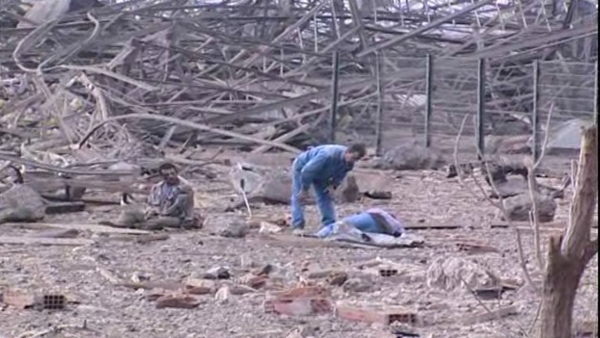 IB Geography – What constitutes a technological hazard?The following are a list of types of ‘human induced’ or technological hazards. - release of chemicals to the atmosphere by explosion, fire- release of chemicals into water (groundwater, rivers etc.) by tank rupture, pipeline rupture,chemicals dissolved in water (fire),- oil spills in marine environment- satellite crash (radionuclides)- radioactive sources in metallurgical processes- other sources of releases of radionuclides to the environment- contamination by waste management activities- soil contamination- accidents with groundwater contamination (road, rail)- groundwater contamination by waste dumps (slowly moving contamination)- aircraft accidents- releases and contaminations as a consequence of military actions (e.g. depleted uranium), ordestruction of facilities- releases as consequence of the industrial use of biological material (e.g. viruses, bacteria, fungi)